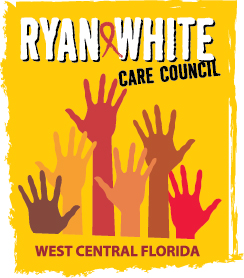 WEST CENTRAL FLORIDA RYAN WHITE CARE COUNCILRESOURCE PRIORITIZATION AND ALLOCATION RECOMMENDATIONS SUNCOAST HOSPICE, CLEARWATERTHURSDAY, FEBRUARY 14, 201911:00 A.M. – 12:30 P.M.	MINUTES CALL TO ORDERThe meeting was called to order by the Chair, Dave Konnerth, at 11:08 a.m.  ATTENDANCEMembers Present: Nolan Finn, Charlie Hughes, David Konnerth, Elizabeth Rugg, Joy Winheim, Jim Roth, Marilyn MeridaMembers Absent: Alfred McGugin, Priya RajkumarGuests Present: Adrienne Emanuel, Kirsty GutierrezRecipient Staff Present: Aubrey ArnoldLead Agency Staff Present: Floyd Egner, Darius LightseyHealth Council Staff Present: Naomi Ardjomand-Kermani, Lisa NugentCHANGES TO AGENDANone.ADOPTION OF MINUTESThe minutes for January 10, 2019 (M: Finn, S: Hughes) were approved by acclamation.CARE COUNCIL REPORTFor the first time, Part A has received a full notice of grant award with a $79,000 increase in the budget, bringing the total award to approximately 10.3 million dollars. Part A applied for a health information and capacity building grant on January 24, 2019.  This grant award is for $100,000 with the potential for renewal, for a total of $200,000. If awarded, this money will be used to expand e2Hillsborough in order to expand the database’s utility function in order to extract information from electronic medical records to be populated into e2Hillsborough. The Hillsborough County Health Care Plan (HCHCP) has eliminated the “3 strikes” rule from the plan, allowing individuals with more than three felonies to apply for the plan. HCHCP has also approved an increase in the maximum income to 138% above the federal poverty line. Lead Agency staff, Darius Lightsey, informed members that the mandatory Part A and Part B medical case management (MCM) training on January 29, 2019 at the Children’s Board of Hillsborough County was a great success. The sad sad news of the passing of Shelley Taylor-Donahue (former HAP-C for Pinellas CHD) was announced to Care Council members.. The Lead Agency informed members that new Part B State guidelines will be named after her.Member, Nolan Finn, reported that at the Patient Care Prevention Planning Group (PCPPG) meeting Laura Reeves stated that Housing Opportunities for People with AIDS (HOPWA) money is being underutilized and five Florida counties had to have money redirected. HOPWA staff and Care Council member, Kayon Henderson, told members that HOPWA funds are difficult to spend down and are currently offering an increase in funding to all providers. Three year contracts are offered to be strategic in dispersing funds, however no new providers have applied for funding.David Cavalleri presented the final Assessment of the Administrative Mechanism (AAM) report to members and told members that the Recipient received high marks for all parts.Finally, members reviewed the Part B Expenditure Report and inquired about overspending in some categories and were assured that General Revenue funds will be used to offset excess funding needs.RECIPIENT UPDATEAubrey Arnold reported that there were no new updates since the Care Council meeting.PART A EXPENDITURE REPORTAll services are on track to be spent out. The year to date expenditure rate is low in some categories, but the Recipient is certain that all monies will be spent in the final 60 days of the contract.  They expect to have less than $50,000 leftover to be utilized as carryover funds. Members requested minor adjustments to be made to the report to reflect all contract information as one line item was missing the contract number.LEAD AGENCY UPDATEPart B is wrapping up the last of their monitoring and will be starting (7) contract renewals soon. Lead Agency staff also informed members that there is still no state Surgeon General in place.PART B REALLOCATION RECOMMENDATIONSMembers reviewed the Part B reallocation recommendations as the Lead Agency explained that money will be moving from one provider to another, but will remain within the same service category (Outpatient Ambulatory Health Services).  Excess funds are due to unexpected staff vacancies.(M: Hughes; S: Merida) Reallocation recommendations were approved by acclamation.A roll call voted was requested with seven out of seven attendees voting in favor of diverting funding from one Outpatient Ambulatory Health Service (OAHS) provider to another OAHS provider. These recommendations will be brought to the Care Council’s March meeting to be adopted.COMMUNITY INPUT/ ANNOUNCEMENTS Aubrey discussed the President’s goal of ending HIV/AIDS by 2030, as outlined in the State of The Union. A press release by the United States Department of Health and Human Services (HHS) responded to this goal by saying that we have a once in a generation chance to end HIV due to new tools in the HIV/AIDS field. Plans are to target 48 areas in the county where HIV/AIDS rates are highest; all Florida Eligible Metropolitan Areas (EMAs) will be targeted. This may mean potential increases in resources for Ryan White and Federally Qualified Health Centers (FQHCs).Member, Nolan Finn, announced that the Spring Patient Care Prevention Planning Group (PCPPG) meeting will take place May 14-16, 2019. He went on to note that the Consumer Advisory Group (CAG) is still in the process of identifying an Area 6 candidate.ADJOURNMENT There being no further business to come before the committee, the meeting was adjourned at 11:35 a.m. 